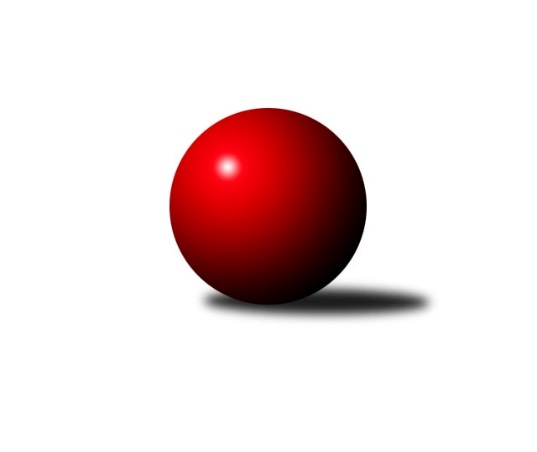 Č.11Ročník 2023/2024	30.11.2023Nejlepšího výkonu v tomto kole: 2657 dosáhlo družstvo: KK Slovan Rosice DJihomoravský KP2 sever 2023/2024Výsledky 11. kolaSouhrnný přehled výsledků:KK Moravská Slávia Brno E	- KK Moravská Slávia Brno G	2:6	2468:2601	4.0:8.0	27.11.TJ Sokol Brno IV B	- KK Moravská Slávia Brno F	5:3	2405:2372	7.0:5.0	29.11.SK Brno Žabovřesky B	- KK Ořechov	7:1	2327:2228	9.0:3.0	29.11.KK Orel Telnice B	- KS Devítka Brno A	2:6	2299:2349	3.0:9.0	29.11.KK Slovan Rosice D	- KS Devítka Brno B	8:0	2657:2012	12.0:0.0	30.11.Tabulka družstev:	1.	KS Devítka Brno A	10	9	1	0	64.5 : 15.5 	84.5 : 35.5 	 2457	19	2.	KK Moravská Slávia Brno G	10	8	1	1	54.5 : 25.5 	68.5 : 51.5 	 2491	17	3.	SK Brno Žabovřesky B	10	7	0	3	48.5 : 31.5 	70.5 : 49.5 	 2361	14	4.	TJ Sokol Brno IV B	10	6	1	3	47.0 : 33.0 	66.0 : 54.0 	 2506	13	5.	KK Orel Telnice B	10	5	1	4	43.0 : 37.0 	63.5 : 56.5 	 2307	11	6.	KK Slovan Rosice D	10	5	1	4	40.5 : 39.5 	65.0 : 55.0 	 2349	11	7.	KK Moravská Slávia Brno F	10	4	1	5	42.5 : 37.5 	72.5 : 47.5 	 2429	9	8.	KK Moravská Slávia Brno E	10	4	0	6	38.0 : 42.0 	59.0 : 61.0 	 2399	8	9.	SKK Veverky Brno B	10	3	0	7	28.5 : 51.5 	47.5 : 72.5 	 2158	6	10.	KK Ořechov	10	1	0	9	23.0 : 57.0 	45.0 : 75.0 	 2214	2	11.	KS Devítka Brno B	10	0	0	10	10.0 : 70.0 	18.0 : 102.0 	 1922	0Podrobné výsledky kola:	 KK Moravská Slávia Brno E	2468	2:6	2601	KK Moravská Slávia Brno G	Karel Brandejský	 	 214 	 223 		437 	 1:1 	 430 	 	201 	 229		Martin Mikulič	Radek Probošt	 	 184 	 187 		371 	 0:2 	 420 	 	213 	 207		Štěpán Kalas	Jozef Pavlovič	 	 201 	 206 		407 	 0:2 	 444 	 	228 	 216		Martin Večerka	Jiří Jungmann	 	 199 	 202 		401 	 0:2 	 472 	 	244 	 228		Miroslav Oujezdský	Milan Sklenák	 	 195 	 191 		386 	 1:1 	 401 	 	185 	 216		Martina Kliková	Jiří Bělohlávek	 	 227 	 239 		466 	 2:0 	 434 	 	203 	 231		Jan Bernatíkrozhodčí: vedNejlepší výkon utkání: 472 - Miroslav Oujezdský	 TJ Sokol Brno IV B	2405	5:3	2372	KK Moravská Slávia Brno F	Roman Brener	 	 196 	 176 		372 	 0:2 	 420 	 	197 	 223		Lenka Indrová	Libuše Janková	 	 218 	 211 		429 	 2:0 	 404 	 	202 	 202		Jan Vrožina	Jiří Žák	 	 208 	 195 		403 	 2:0 	 345 	 	178 	 167		Josef Polák	Ivona Hájková	 	 179 	 207 		386 	 1:1 	 406 	 	200 	 206		Václav Vaněk	Petr Berka	 	 177 	 209 		386 	 1:1 	 391 	 	191 	 200		Lenka Vaňková	Jaroslav Komárek	 	 204 	 225 		429 	 1:1 	 406 	 	210 	 196		Marika Celbrovározhodčí:  Vedoucí družstevNejlepšího výkonu v tomto utkání: 429 kuželek dosáhli: Libuše Janková, Jaroslav Komárek	 SK Brno Žabovřesky B	2327	7:1	2228	KK Ořechov	Marek Černý	 	 174 	 181 		355 	 2:0 	 330 	 	162 	 168		Jitka Bukáčková	Zdeněk Vladík	 	 199 	 181 		380 	 2:0 	 330 	 	168 	 162		Leona Jelínková	Antonín Zvejška	 	 191 	 199 		390 	 1:1 	 398 	 	206 	 192		Radka Konečná	Vítězslav Krapka	 	 207 	 199 		406 	 1:1 	 394 	 	194 	 200		Libor Čížek	Zdeněk Kouřil	 	 189 	 203 		392 	 2:0 	 376 	 	184 	 192		Petr Smejkal	Radim Jelínek	 	 216 	 188 		404 	 1:1 	 400 	 	176 	 224		Pavel Procházkarozhodčí: Zdeněk KouřilNejlepší výkon utkání: 406 - Vítězslav Krapka	 KK Orel Telnice B	2299	2:6	2349	KS Devítka Brno A	Alena Dvořáková	 	 190 	 199 		389 	 0:2 	 405 	 	204 	 201		Radka Rosendorfová	Robert Ondrůj	 	 204 	 176 		380 	 0:2 	 409 	 	207 	 202		Jaroslav Sedlář	Markéta Mikáčová	 	 207 	 171 		378 	 1:1 	 374 	 	195 	 179		Jiří Černohlávek	Milan Doušek	 	 215 	 171 		386 	 2:0 	 326 	 	172 	 154		Cyril Vaško	Josef Hájek	 	 195 	 199 		394 	 0:2 	 417 	 	215 	 202		Oldřich Kopal	Robert Zajíček	 	 194 	 178 		372 	 0:2 	 418 	 	200 	 218		Jaroslav Slámarozhodčí:  Vedoucí družstevNejlepší výkon utkání: 418 - Jaroslav Sláma	 KK Slovan Rosice D	2657	8:0	2012	KS Devítka Brno B	Anastasios Jiaxis	 	 196 	 224 		420 	 2:0 	 314 	 	164 	 150		Josef Kaderka	Michal Hrdlička	 	 243 	 252 		495 	 2:0 	 320 	 	153 	 167		Vítězslav Klusák	Ľubomír Kubaský	 	 222 	 204 		426 	 2:0 	 280 	 	147 	 133		Milan Pospíchal	Pavel Zajíc	 	 210 	 241 		451 	 2:0 	 352 	 	156 	 196		Vladimír Hlaváč	Radek Hrdlička	 	 238 	 220 		458 	 2:0 	 400 	 	200 	 200		Lucie Kulendíková	Jiří Hrdlička	 	 207 	 200 		407 	 2:0 	 346 	 	168 	 178		Vítězslav Kopalrozhodčí:  Vedoucí družstevNejlepší výkon utkání: 495 - Michal HrdličkaPořadí jednotlivců:	jméno hráče	družstvo	celkem	plné	dorážka	chyby	poměr kuž.	Maximum	1.	Rudolf Zouhar 	TJ Sokol Brno IV B	449.50	306.3	143.2	6.2	3/4	(487)	2.	Štěpán Večerka 	KK Moravská Slávia Brno G	444.67	312.2	132.5	5.4	3/3	(462)	3.	Jan Bernatík 	KK Moravská Slávia Brno G	438.60	305.3	133.3	6.7	3/3	(497)	4.	Lenka Indrová 	KK Moravská Slávia Brno F	430.72	298.8	131.9	6.6	3/3	(451)	5.	Libuše Janková 	TJ Sokol Brno IV B	428.88	301.8	127.1	5.6	4/4	(478)	6.	Oldřich Kopal 	KS Devítka Brno A	428.33	298.0	130.3	6.3	5/5	(477)	7.	Radim Jelínek 	SK Brno Žabovřesky B	426.88	284.9	142.0	6.9	4/4	(476)	8.	Robert Zajíček 	KK Orel Telnice B	425.08	303.2	121.9	8.8	3/3	(462)	9.	Karel Brandejský 	KK Moravská Slávia Brno E	423.20	294.1	129.1	8.1	5/5	(450)	10.	Jiří Bělohlávek 	KK Moravská Slávia Brno E	422.70	288.9	133.8	6.9	5/5	(486)	11.	Lenka Vaňková 	KK Moravská Slávia Brno F	422.05	293.6	128.5	8.7	3/3	(446)	12.	Petr Berka 	TJ Sokol Brno IV B	419.23	291.2	128.0	7.4	3/4	(450)	13.	Jiří Jungmann 	KK Moravská Slávia Brno E	419.00	291.2	127.9	7.6	4/5	(469)	14.	Martin Mikulič 	KK Moravská Slávia Brno G	417.00	295.0	122.0	7.5	2/3	(430)	15.	Štěpán Kalas 	KK Moravská Slávia Brno G	415.94	300.3	115.6	11.4	3/3	(457)	16.	Petr Vyhnalík 	KK Slovan Rosice D	415.13	282.3	132.8	8.2	5/6	(479)	17.	Jaroslav Sedlář 	KS Devítka Brno A	415.12	282.1	133.0	6.2	5/5	(430)	18.	Marika Celbrová 	KK Moravská Slávia Brno F	413.83	291.6	122.2	9.0	3/3	(434)	19.	Jiří Žák 	TJ Sokol Brno IV B	413.50	287.2	126.3	11.7	3/4	(422)	20.	Martina Kliková 	KK Moravská Slávia Brno G	413.00	285.6	127.4	9.3	3/3	(434)	21.	Petr Juránek 	KS Devítka Brno A	411.65	290.0	121.7	9.2	4/5	(432)	22.	Jaroslav Komárek 	TJ Sokol Brno IV B	411.11	292.1	119.0	10.2	3/4	(429)	23.	Josef Hájek 	KK Orel Telnice B	410.39	287.5	122.9	6.9	3/3	(429)	24.	Ivona Hájková 	TJ Sokol Brno IV B	409.95	294.0	116.0	10.0	4/4	(426)	25.	Zdeněk Holoubek 	TJ Sokol Brno IV B	409.63	294.6	115.0	10.0	4/4	(436)	26.	Alena Dvořáková 	KK Orel Telnice B	409.19	286.8	122.4	7.1	3/3	(439)	27.	Stanislav Barva 	KS Devítka Brno A	406.70	280.8	125.9	6.2	4/5	(430)	28.	Radek Hrdlička 	KK Slovan Rosice D	405.80	278.9	126.9	7.3	5/6	(458)	29.	Jiří Hrdlička 	KK Slovan Rosice D	404.60	276.7	127.9	11.3	5/6	(465)	30.	Pavel Zajíc 	KK Slovan Rosice D	404.52	287.1	117.4	10.4	5/6	(451)	31.	Marek Černý 	SK Brno Žabovřesky B	398.80	278.6	120.2	9.9	4/4	(440)	32.	Jaroslav Zmeškal 	KK Slovan Rosice D	398.04	278.3	119.7	10.3	6/6	(430)	33.	Milan Sklenák 	KK Moravská Slávia Brno E	397.87	291.5	106.4	13.5	5/5	(424)	34.	Jan Vrožina 	KK Moravská Slávia Brno F	397.48	293.0	104.5	13.4	3/3	(431)	35.	Vítězslav Krapka 	SK Brno Žabovřesky B	396.88	275.8	121.1	7.6	4/4	(421)	36.	Jiří Černohlávek 	KS Devítka Brno A	396.70	278.9	117.8	9.4	5/5	(437)	37.	Martin Večerka 	KK Moravská Slávia Brno G	396.00	285.4	110.6	10.3	2/3	(444)	38.	Václav Vaněk 	KK Moravská Slávia Brno F	394.23	282.1	112.1	10.5	3/3	(437)	39.	Hana Remešová 	KK Moravská Slávia Brno G	393.37	287.9	105.4	16.1	3/3	(442)	40.	Robert Ondrůj 	KK Orel Telnice B	391.11	275.2	115.9	11.6	3/3	(435)	41.	Jozef Pavlovič 	KK Moravská Slávia Brno E	391.07	279.3	111.8	11.1	5/5	(426)	42.	Antonín Zvejška 	SK Brno Žabovřesky B	390.35	273.0	117.4	10.0	4/4	(420)	43.	Ľubomír Kubaský 	KK Slovan Rosice D	387.58	283.8	103.8	13.9	4/6	(443)	44.	Markéta Mikáčová 	KK Orel Telnice B	386.67	275.8	110.8	11.2	3/3	(405)	45.	Zdeněk Kouřil 	SK Brno Žabovřesky B	386.06	277.6	108.4	10.1	4/4	(429)	46.	Jiří Martínek 	KS Devítka Brno B	385.40	269.8	115.6	9.4	2/3	(424)	47.	Petr Smejkal 	KK Ořechov	384.80	268.2	116.6	9.7	5/5	(435)	48.	Josef Polák 	KK Moravská Slávia Brno F	383.75	275.3	108.5	13.5	3/3	(459)	49.	Milan Doušek 	KK Orel Telnice B	382.50	279.1	103.4	12.9	3/3	(394)	50.	Zdeněk Vladík 	SK Brno Žabovřesky B	377.68	273.8	103.9	12.1	4/4	(405)	51.	Jaroslava Prokešová 	KK Orel Telnice B	373.61	266.5	107.1	12.5	3/3	(398)	52.	Jaromíra Čáslavská 	SKK Veverky Brno B	372.44	266.9	105.6	11.9	5/5	(443)	53.	Pavel Medek 	SKK Veverky Brno B	370.88	262.6	108.3	12.3	5/5	(429)	54.	Lucie Kulendíková 	KS Devítka Brno B	368.94	271.5	97.4	14.3	3/3	(400)	55.	Radek Probošt 	KK Moravská Slávia Brno E	366.88	265.9	101.0	15.1	4/5	(386)	56.	Martin Doležal 	SKK Veverky Brno B	365.04	265.2	99.9	14.3	5/5	(430)	57.	Vítězslav Kopal 	KS Devítka Brno B	354.33	270.7	83.6	17.4	3/3	(389)	58.	Zdeněk Čípek 	KK Moravská Slávia Brno G	352.50	255.0	97.5	18.5	2/3	(354)	59.	David Raška 	SKK Veverky Brno B	345.00	253.4	91.6	16.7	4/5	(401)	60.	Jan Šustr 	KK Orel Telnice B	337.00	246.0	91.0	17.5	2/3	(375)	61.	Martin Staněk 	KS Devítka Brno B	336.00	246.0	90.0	19.3	2/3	(351)	62.	Jitka Bukáčková 	KK Ořechov	335.60	253.8	81.8	18.6	5/5	(357)	63.	Lubomír Pár 	KK Ořechov	334.63	245.0	89.6	18.8	4/5	(349)	64.	Jiří Hrazdíra  st.	KK Orel Telnice B	325.83	241.5	84.3	18.2	3/3	(379)	65.	Vladimír Hlaváč 	KS Devítka Brno B	322.56	243.1	79.4	23.6	3/3	(352)	66.	Vítězslav Klusák 	KS Devítka Brno B	304.33	234.1	70.3	26.5	3/3	(355)	67.	Milan Pospíchal 	KS Devítka Brno B	270.17	199.2	71.0	28.8	3/3	(298)	68.	Josef Kaderka 	KS Devítka Brno B	259.67	190.7	69.0	31.5	3/3	(314)	69.	Radan Knopp 	KS Devítka Brno B	245.17	184.8	60.3	28.0	2/3	(267)		Marián Pačiska 	KK Slovan Rosice D	484.00	342.0	142.0	6.0	1/6	(484)		Miroslav Oujezdský 	KK Moravská Slávia Brno G	472.00	321.0	151.0	4.0	1/3	(472)		Michal Hrdlička 	KK Slovan Rosice D	458.33	306.7	151.7	3.7	3/6	(495)		Martin Pokorný 	TJ Sokol Brno IV B	454.67	296.8	157.8	5.5	2/4	(473)		Dan Šrámek 	KK Slovan Rosice D	425.50	306.5	119.0	12.5	1/6	(442)		Jaroslav Sláma 	KS Devítka Brno A	419.89	288.0	131.9	9.2	3/5	(437)		Radka Rosendorfová 	KS Devítka Brno A	411.80	290.8	121.0	9.3	3/5	(443)		Radka Konečná 	KK Ořechov	410.73	284.8	125.9	7.1	3/5	(431)		Martin Ryšavý 	KK Ořechov	403.67	286.5	117.2	9.7	2/5	(448)		Libor Čížek 	KK Ořechov	400.92	279.7	121.3	8.7	3/5	(417)		Anastasios Jiaxis 	KK Slovan Rosice D	396.00	279.6	116.4	8.7	3/6	(441)		Jakub Klištinec 	KK Slovan Rosice D	388.00	255.5	132.5	8.5	2/6	(422)		Pavel Procházka 	KK Ořechov	382.33	269.2	113.2	12.1	3/5	(400)		Bohumil Sehnal 	TJ Sokol Brno IV B	381.00	285.0	96.0	16.0	1/4	(381)		Miloš Vážan 	SKK Veverky Brno B	380.25	271.4	108.8	14.3	3/5	(395)		František Uher 	SKK Veverky Brno B	378.44	272.6	105.9	13.1	3/5	(433)		Pavel Porč 	KK Ořechov	376.33	278.0	98.3	12.0	1/5	(380)		Daniel Mikša 	KK Ořechov	373.42	266.8	106.7	12.5	3/5	(422)		Jiří Josefík 	TJ Sokol Brno IV B	372.00	252.0	120.0	18.0	1/4	(372)		Jaroslav Navrátil 	KK Moravská Slávia Brno F	366.67	263.3	103.3	15.3	1/3	(389)		Vladimír Venclovský 	TJ Sokol Brno IV B	365.25	277.0	88.3	14.5	2/4	(402)		Cyril Vaško 	KS Devítka Brno A	362.00	262.5	99.5	12.0	2/5	(398)		Zdeněk Sokola 	KK Moravská Slávia Brno E	351.33	260.7	90.7	15.2	3/5	(380)		Dalibor Šmíd 	KK Ořechov	348.33	257.5	90.8	15.0	3/5	(382)		Leona Jelínková 	KK Ořechov	345.67	254.7	91.0	18.0	3/5	(369)		Miroslav Krapka 	KK Moravská Slávia Brno F	345.50	254.0	91.5	17.5	1/3	(378)		Roman Brener 	TJ Sokol Brno IV B	342.25	254.3	88.0	16.5	1/4	(372)		Roman Jurnečka 	SKK Veverky Brno B	338.67	252.0	86.7	18.0	3/5	(366)		Karel Krajina 	SKK Veverky Brno B	331.50	246.5	85.0	18.8	3/5	(383)		Miloslav Ostřížek 	SK Brno Žabovřesky B	330.00	244.5	85.5	11.5	1/4	(374)		Karel Pospíšil 	SK Brno Žabovřesky B	325.50	228.0	97.5	11.0	2/4	(352)		Marta Hrdličková 	KK Orel Telnice B	281.00	216.0	65.0	25.0	1/3	(281)		Peter Vagner 	KK Orel Telnice B	233.00	182.0	51.0	32.0	1/3	(233)Sportovně technické informace:Starty náhradníků:registrační číslo	jméno a příjmení 	datum startu 	družstvo	číslo startu
Hráči dopsaní na soupisku:registrační číslo	jméno a příjmení 	datum startu 	družstvo	16346	Miroslav Oujezdský	27.11.2023	KK Moravská Slávia Brno G	Program dalšího kola:8.1.2024	po	18:00	KK Moravská Slávia Brno E - KK Ořechov	10.1.2024	st	16:30	TJ Sokol Brno IV B - SKK Veverky Brno B				-- volný los -- - KS Devítka Brno B	10.1.2024	st	17:00	KK Orel Telnice B - KK Moravská Slávia Brno G	10.1.2024	st	17:00	SK Brno Žabovřesky B - KK Moravská Slávia Brno F	11.1.2024	čt	18:00	KK Slovan Rosice D - KS Devítka Brno A	Nejlepší šestka kola - absolutněNejlepší šestka kola - absolutněNejlepší šestka kola - absolutněNejlepší šestka kola - absolutněNejlepší šestka kola - dle průměru kuželenNejlepší šestka kola - dle průměru kuželenNejlepší šestka kola - dle průměru kuželenNejlepší šestka kola - dle průměru kuželenNejlepší šestka kola - dle průměru kuželenPočetJménoNázev týmuVýkonPočetJménoNázev týmuPrůměr (%)Výkon2xMichal HrdličkaRosice D4951xMiroslav OujezdskýMS Brno G117.134721xMiroslav OujezdskýMS Brno G4723xMichal HrdličkaRosice D116.874956xJiří BělohlávekMS Brno E4662xJaroslav SlámaDevítka A 116.684182xRadek HrdličkaRosice D4586xOldřich KopalDevítka A 116.44171xPavel ZajícRosice D4516xJiří BělohlávekMS Brno E115.644661xMartin VečerkaMS Brno G4443xJaroslav SedlářDevítka A 114.17409